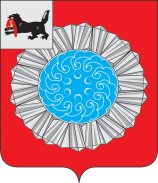 АДМИНИСТРАЦИЯ  МУНИЦИПАЛЬНОГО ОБРАЗОВАНИЯСЛЮДЯНСКИЙ РАЙОНПОСТАНОВЛЕНИЕг. Слюдянкаот  01.06.2015  года __№_ 709.  О реорганизации  муниципального бюджетного общеобразовательного учреждения-вечерняя (сменная)   общеобразовательная  школа № 8 г.Слюдянки в форме  присоединения к муниципальному бюджетному  общеобразовательному учреждению средняя общеобразовательная школа № 49 г. Слюдянки.На основании положительного заключения  комиссии о проведении оценки последствий принятого решения о реорганизации образовательных учреждений  от  27.05.2015 г., в соответствии  со статьями 57-60 Гражданского кодекса Российской Федерации, Федеральным законом от 29.12.2012 года № 273-ФЗ «Об образовании в Российской Федерации», Федеральным  законом  от  24  июля  1998 года  № 124-ФЗ "Об основных гарантиях прав ребенка в Российской Федерации", постановлением администрации муниципального образования Слюдянский район  от 25.04.2014 года № 717 «Об  утверждении Порядка создания, реорганизации и ликвидации муниципальных образовательных организаций муниципального образования Слюдянский район, а также утверждения Уставов муниципальных образовательных организаций и внесения в них изменений»,  статьями 7, 8, 24, 47, 55 Устава  муниципального образования Слюдянский район (новая редакция), зарегистрированного  постановлением Губернатора Иркутской области № 303-П от 30 июня 2005 года, регистрационный номер № 14-3,       ПОСТАНОВЛЯЮ:       1. Реорганизовать  муниципальное бюджетное общеобразовательное учреждение -вечерняя (сменная) общеобразовательная  школа № 8 г.Слюдянки в форме  присоединения к муниципальному  бюджетному  общеобразовательному учреждению средняя общеобразовательная школа № 49 г. Слюдянки.        2. Считать реорганизованным муниципальное бюджетное общеобразовательное учреждение-вечерняя (сменная) общеобразовательная  школа № 8 г.Слюдянки с момента внесения  в Единый государственный реестр юридических лиц записи, о прекращении деятельности.      3. Определить муниципальное  бюджетное  общеобразовательное учреждение средняя общеобразовательная школа № 49 г.Слюдянки правопреемником по
всем   правам   и   обязанностям   присоединяемого    к   нему муниципального бюджетного общеобразовательного учреждения - вечерняя (сменная)   общеобразовательная  школа № 8 г.Слюдянки   в соответствии с передаточными актами.        4.  Уполномочить директора муниципального бюджетного общеобразовательного учреждения - вечерняя (сменная) общеобразовательная  школа № 8 г.Слюдянки (Гумирову Н.Н.),:в течение трех рабочих дней  после даты принятия настоящего постановления о реорганизации в письменной форме уведомить орган, осуществляющий государственную регистрацию  юридических лиц о начале процедуры реорганизации,  в том числе о форме реорганизации (ИФНС России № 17 по Иркутской области);в течение пяти дней  со дня направления уведомления в орган, осуществляющий государственную регистрацию юридических лиц, в письменной форме уведомить  о начале процедуры реорганизации всех известных кредиторов;после внесения в Единый государственный реестр юридических лиц записи о начале процедуры реорганизации  дважды, с периодичностью один раз в месяц, размещать в журнале «Вестник государственной регистрации» уведомления о реорганизации муниципального бюджетного общеобразовательного учреждения - вечерняя (сменная)   общеобразовательная  школа № 8 г.Слюдянки в форме присоединения к  муниципальному  бюджетному  общеобразовательному учреждению - средняя общеобразовательная школа № 49 г. Слюдянки  с указанием сведений, предусмотренных пунктом 1 статьи 60 Гражданского кодекса РФ;предоставить  в регистрирующий орган заявление о внесении записи о прекращении деятельности  юридического лица.- внести изменения в Устав муниципального  бюджетного  общеобразовательного учреждения - средняя общеобразовательная школа № 49 г. Слюдянки, связанные с организацией образовательного процесса;-  обеспечить государственную регистрацию изменений в Устав муниципального  бюджетного  общеобразовательного учреждения - средняя общеобразовательная школа № 49 г. Слюдянки;-  по согласованию с Муниципальным казенным учреждением «Комитет по социальной политике и культуре муниципального образования Слюдянский район» утвердить   штатное расписание муниципального  бюджетного  общеобразовательного учреждения - средняя общеобразовательная школа № 49 г. Слюдянки, обеспечив соблюдение трудовых прав и гарантий работников, в соответствии с трудовым законодательством;-  после размещения  в средствах массовой информации второго уведомления о реорганизации    МБОУ ВСОШ №8 г.Слюдянки   в форме присоединения к   МБОУ СОШ № 49 г., направить заявление о государственной регистрации в орган, осуществляющий государственную регистрацию юридических лиц; - предоставить  в МКУ  «Комитет по управлению муниципальным имуществом и земельным отношениям муниципального образования Слюдянский район» (Стаценская Л.В.) копию свидетельства о внесении записи в единый  государственный Реестр юридических лиц о прекращении деятельности муниципального бюджетного общеобразовательного учреждения - вечерняя (сменная)   общеобразовательная  школа № 8 г.Слюдянки, для внесения изменений в Реестр муниципального имущества муниципального образования Слюдянский район в день  получения свидетельства в органе, осуществляющем государственную регистрацию юридических лиц; - подготовить и предоставить в уполномоченный государственный орган документы, необходимые для переоформления лицензии на осуществление образовательной деятельности муниципального  бюджетного  общеобразовательного учреждения - средняя общеобразовательная школа № 49 г. Слюдянки, в течение пяти рабочих дней с даты внесения в Единый  государственный реестр юридических лиц записи о  учреждения -вечерняя (сменная)   общеобразовательная  школа № 8 г.Слюдянки; -  переоформить трудовые отношения с работниками реорганизуемых образовательных учреждений после внесения  в ЕГЮРЛ записи о прекращении деятельности присоединенных учреждений в порядке, предусмотренном трудовым законодательством.      5. Директору муниципального бюджетного общеобразовательного учреждения -вечерняя (сменная)   общеобразовательная  школа № 8 г.Слюдянки  уведомить персонально и под роспись работников  учреждений  о предстоящем изменении определенных сторонами  существенных условий трудового договора не позднее чем за два месяца до осуществления реорганизации.      6. Начальнику МКУ «Межотраслевая централизованная бухгалтерия муниципального образования Слюдянский район» (Кайсарова Н.Н.):составить и предоставить на утверждение в
муниципальное казенное учреждение «Комитет по социальной политике и культуре муниципального образования Слюдянский район» передаточные акты.      7.  Разместить настоящее  постановление на официальном сайте администрации муниципального образования Слюдянский район.      8. Контроль за исполнением настоящего постановления возложить  на  заместителя мэра муниципального образования Слюдянский район  по социально-культурным вопросам - М.В.  Юфа.Мэр муниципального образования Слюдянский район                                                                                   А.В.ДолжиковСПРАВКА о согласовании  проекта  Постановления  администрации  муниципального  образования Слюдянский район 1.Наименование документа: О реорганизации  муниципального бюджетного общеобразовательного учреждения -вечерняя (сменная)   общеобразовательная  школа № 8 г.Слюдянки в форме  присоединения к муниципальному  бюджетному  общеобразовательному учреждению средняя общеобразовательная школа № 49 г. Слюдянки.2. Проект подготовлен:   МКУ «Комитет по социальной политике и культуре муниципального образования Слюдянский район»__________________________3. Проект завизирован  должностными  лицами, представившими проект: 4.      Лицо, ответственное за подготовку проекта:   Е.А.Копцева  начальник отдела  правового и кадрового обеспечения МКУ  «Комитет по социальной политике и культуре муниципального образования Слюдянский район»__________________________________5.    Курирующий заместитель мэра района:  заместитель мэра  муниципального  образования  Слюдянский  район по социально- культурным вопросам  М.В.Юфа_______ _____________________________________________________________________________6.    Визы комитетов, управлений, отделов и других подразделений: 7.       Начальник отдела нормативно – правового обеспечения администрации           муниципального района  Маюрова О.Е._____________________________________8. 	Руководитель аппарата администрации муниципального района	______												_______												________	                     					            Лазарева Н.Л.              ______________		          подпись			         		                        дата9. Кому разослать:10            Разослано «______» ___________20_____ года ФИО Подпись Дата Председатель   МКУ «Комитет по социальной политике и культуре муниципального образования Слюдянский район»Дурных А.В. Наименование отдела, комитета, подразделения, должность, фамилия Краткое содержание замечаний, подпись, дата Замечание устранено, подпись, дата Руководство Кол-во экз. Вице – мэр, первый заместитель мэра муниципального  районаЗаместитель мэра по социально-культурным вопросамКол-во экз. Слюдянское городское поселение  Байкальское городское поселение  Култукское городское поселение  Утуликское сельское поселение Быстринское сельское поселениеПортбайкальское городское поселение  Маритуйское сельское поселениеНовоснежнинское сельское поселениеКомитеты, управления администрации районаКол-во экз. Комитет финансов Комитет по управлению муниципальным имуществом и земельным отношениямКомитет по социальной политике и культуреРуководитель аппарат администрации муниципального района Управление труда, заработной платы и муниципальной службыУправление социально – экономического развитияМежотраслевая централизованная бухгалтерияУправление стратегического и инфраструктурного развития Отделы администрации районаКол-во экз. Отдел ГО, ЧС администрации муниципального районаОтдел по мобилизационной работеОтдел внутреннего и финансового контроляПредприятия, организации, учрежденияКол-во экз. 